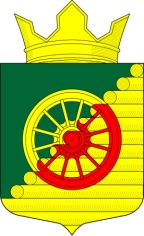 РЕСПУБЛИКА  КАРЕЛИЯАДМИНИСТРАЦИЯ  БОРОВСКОГО СЕЛЬСКОГО  ПОСЕЛЕНИЯПОСТАНОВЛЕНИЕот  10 января 2022 г. 									  № 1пос. БоровойОб утверждении Положения «Об организации и осуществлении первичного воинского учета граждан» на территории Боровского сельского поселения и должностной инструкции в новой редакции    	В соответствии с Конституцией Российской Федерации, федеральными законами от 31 мая 1996 г. № 61-ФЗ «Об обороне», от 26 февраля 1997 г. № 31-ФЗ « О мобилизационной подготовке и мобилизации в Российской Федерации», от 28 марта 1998 г. № 53-ФЗ « О воинской обязанности и военной службе», от 6 октября 2003 г. № 131-ФЗ «Об общих принципах организации местного самоуправления  в Российской Федерации», постановлением Правительства Российской Федерации от 27 ноября 2006 г. № 719 «Об утверждении Положения о воинском учете», Уставом муниципального образования «Боровское сельское поселение» АДМИНИСТРАЦИЯ  БОРОВСКОГО СЕЛЬСКОГО  ПОСЕЛЕНИЯПОСТАНОВЛЯЕТ:       1.Утвердить Положение «Об организации и осуществлении первичного воинского учета граждан» на территории Боровского сельского поселения  в новой редакции (приложение № 1)       2. Утвердить должностную инструкцию  инспектора  по воинскому учету в новой редакции (приложение №2)       3. Признать утратившим силу Постановление Администрации Боровского сельского поселения  № 15 от 14 мая 2021 года «Об утверждении Положения «Об организации и осуществлении первичного воинского учета граждан» на территории Боровского сельского поселения».      4.  Контроль за исполнением настоящего постановления оставляю за собой.Глава  Боровского сельского поселения                                                                     Мостайкина Л.В.ПОЛОЖЕНИЕОб организации и осуществлении первичного воинского учета гражданна территории Боровского сельского поселения1.ОБЩИЕ ПОЛОЖЕНИЯОрганизация и осуществление первичного воинского учета  граждан, по месту жительства (или по месту пребывания (на срок более трех месяцев) на территории Боровского сельского поселения Калевальского муниципального района) осуществляется инспектором  по воинскому учету. Инспектор  по воинскому учету входит в состав администрации Боровского сельского поселения.Инспектор  по воинскому учету в своей деятельности руководствуется Конституцией Российской Федерации, федеральными законами Российской Федерации от 31.05.1996 года. N 61-ФЗ" Об Обороне», от 26.02.1997 года. N 31-ФЗ "О мобилизационной подготовке и мобилизации в Российской Федерации", от 28.03.1998 года. N 53-ФЗ "О воинской обязанности и военной службе» ,постановлением Правительства Российской Федерации от 27.11.2006 года N 719. «Об утверждении Положения о воинском учете», "Инструкцией по бронированию на период мобилизации и на военное время граждан Российской Федерации, федеральных органов исполнительной власти, имеющий запас, и работающих в органах государственной власти, органах местного самоуправления и организациях», Уставом поселения, иными нормативными правовыми актами органов местного самоуправления, а также настоящим  положением.Положение об организации и осуществлении первичного воинского учета граждан утверждается руководителем органа местного самоуправления.2.ОСНОВНЫЕ ЗАДАЧИ2.1 Основными задачами  инспектора  по воинскому учету в работе являются:- ведение приема граждан по вопросам воинского учета в сельском поселении, с целью обеспечения исполнения гражданами воинской обязанности, установленной федеральными законами «Об Обороне»,  "О воинской обязанности и военной службе", "О мобилизационной подготовке и мобилизации в Российской Федерации";-документальное оформление сведений воинского учета о гражданах, состоящих на воинском учете;-анализ количественного состава и качественного состояния призывных мобилизационных людских ресурсов для эффективного использования в интересах обеспечения обороны страны и безопасности государства;-проведение плановой работы по подготовке необходимого количества военно-обученных граждан, пребывающих в запасе, для обеспечения мероприятий по переводу Вооруженных Сил Российской Федерации, других войск, воинских формирований и органов с мирного на военное время в период мобилизации и поддержание их укомплектованности на требуемом уровне в военное время.3. ФУНКЦИИ    3.1. Обеспечивать выполнения функций, возложенных на администрацию в повседневной деятельности по первичному воинскому учету, воинскому учету и бронированию, граждан, пребывающих в запасе, из числа работающих в администрации органа местного самоуправления.   3.2. Осуществлять первичный воинский учет граждан, пребывающих в запасе, и граждан, подлежащих призыву на военную службу, проживающих или пребывающих (на срок более 3 месяцев) на территории, на которой осуществляет свою деятельность орган местного самоуправления.   3.3. Выявлять совместно с органами внутренних дел граждан, постоянно или временно проживающих на территории, на которой осуществляет свою деятельность орган местного самоуправления, обязанных состоять на воинском учете.   3.4. Вести учет организаций, находящихся  на территории, на которой осуществляет свою деятельность орган местного самоуправления, и  контролировать ведение в них воинского учета.   3.5.Сверять не реже одного раза в год документы первичного воинского учета с документами  воинского учета военного комиссариата муниципального образования (муниципальных образований)  и организаций.   3.6.По указанию военного комиссариата муниципального образования (муниципальных образований) оповещать граждан о вызовах в военный комиссариат.   3.7.Своевременно вносить изменения в сведения, содержащиеся в документах первичного воинского учета, и в 2-недельный срок сообщать о внесенных изменениях в военный комиссариат муниципального образования (муниципальных образований).  3.8.Ежегодно представлять в военный комиссариат  до 1 октября списки юношей 15-и и 16-летнего возраста, а до 1 ноября - списки юношей, подлежащих первоначальной постановке на воинский учет.  3.9. Разъяснять должностным лицам организаций и гражданам их обязанности по воинскому учету, мобилизационной подготовке и мобилизации, установленные законодательством Российской Федерации и Положением о воинском учете и осуществлять их контроль над их исполнением.4. ПРАВА 4.1. Для плановой и целенаправленной работы инспектор по воинскому учету имеет право:-вносить предложения по запросу и получению в установленном порядке необходимых материалов и информации от федеральных органов государственной власти субъекта Российской Федерации, органов местного самоуправления, а также от учреждений и организации независимо от организационно-правовых форм и форм собственности;  - запрашивать и получать от структурных подразделений администрации органа местного самоуправления аналитические материалы, предложения по сводным планам мероприятий и информацию об их выполнении, а также другие материалы, необходимые для эффективного выполнения возложенных на инспектора по воинскому учету задач;  - вносить на рассмотрение руководителем органа местного самоуправления вопросы о привлечении на договорной основе граждан, для осуществления отдельных работ;  - организовывать взаимодействие в установленном порядке и обеспечивать служебную переписку с комиссариатом муниципального образования (муниципальных образований), федеральными органами исполнительной власти, органами власти субъекта Российской Федерации, органами местного самоуправления, общественными объединениями.5. РУКОВОДСТВО   5.1. Инспектор  по воинскому учету находится  в непосредственном  подчинении руководителя органа местного самоуправления, назначается на должность и освобождается от должности  руководителем органа местного самоуправления.  5.2. В случае отсутствия инспектора  по воинскому учету на рабочем месте по уважительным причинам  (отпуск, временная нетрудоспособность, командировка) его может замещать работник  Администрации Боровского сельского поселения.Приложение N 1 к постановлению АдминистрацииБоровского сельского поселения 
N 1 от 10.02.2022 года